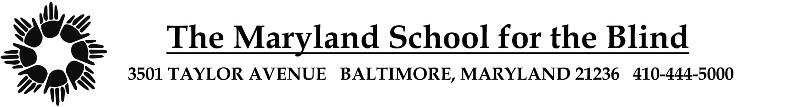 Parent Visitation Day andRibbon Cutting/Groundbreaking CelebrationWEDNESDAY October 25, 2017 Playground, Preschool/Early Learning, Blanton, Newcomer8:30- 9:00: Welcome in the new Blanton Student Center - Muffins, coffee and drinks will be served9:00 -11:30:  Classroom Visitation11:00:  Preschool Parent Meeting in Preschool building11:30-12:30:  Lunch and Parent Information Meeting (PIM) for all parents – “Updates on Campus Master Plan” in the Blanton Student Center1:00:  Ribbon Cutting/Groundbreaking Ceremony at the PavilionAll students and staff will attend.  No classes will be in session.3:00-5:00:   Evening Activity ObservationPrescheduled conference with teachers/related service staff – (until 4:00 pm)Tours of new facilities5:00 :  Dinner with your children (for residential students)